ISTITUTO COMPRENSIVO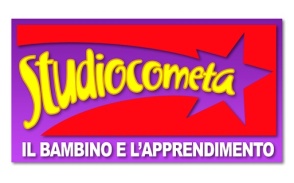 Via XX Settembre,33 - 10010 AZEGLIO (TO)e-mail: toic894006@istruzione.ite-mail: toic894006@pec.istruzione.itTel. 0125-72125  Fax   0125-727752Spazio CometaConversazioni sui temi della crescitaSi invitano i genitori a partecipare alle seguenti serate organizzate dal nostro Istituto  presso la Scuola Primaria di Azegliovia XX Settembre, 33dalle 17,00 alle 18,303 Marzo 2016“Se sbaglio correggetemi”Accompagnare i bambini nei compiti giocando con gli erroriDott.ssaPatrizia Dal Santo11 marzo 2016“Io bullo, popolare o sfigato?”Osservare ed ascoltare i ragazziDott.ssaMarzia Gaglionen.b. Sono gradite le prenotazioni telefonando al numero 0125 / 72125